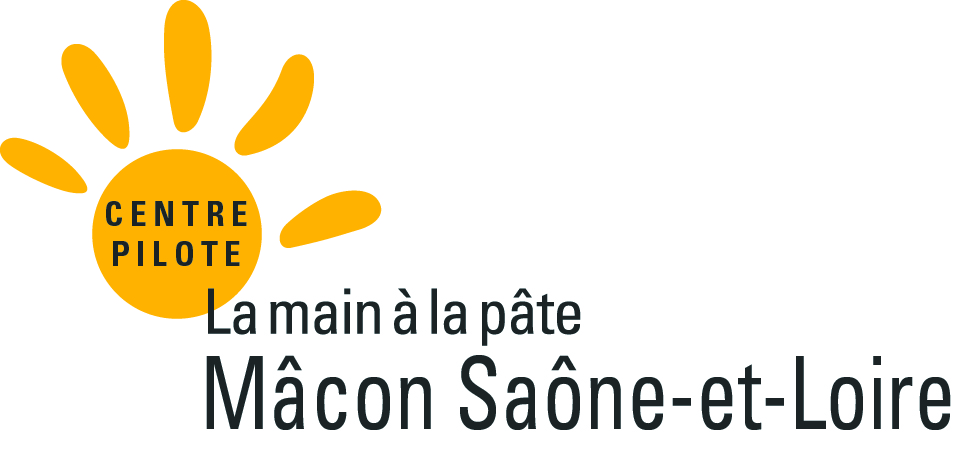 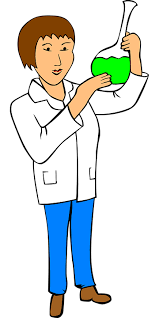 Eau liquide ou eau solide ?La réponse à ce défi :La bouteille qui est restée liquide contenait du sel.Ce que l’on a appris :L’eau devient solide lorsque sa température est inférieure à zéro degré. On dit qu’elle change d’état.Mais si elle est mélangée à du sel, il faut que la température soit beaucoup plus basse (21 degrés en dessous de zéro).